Foundations of Rehabilitation	Course No. 14060	Credit: 0.5Pathways and CIP Codes: Health Science Course Description: Technical Level: Rehabilitation courses provide students with background knowledge and skills necessary to consider working with patients who need to achieve and maintain functional rehabilitation while preventing dysfunction and deformities. Topics covered include therapeutic exercises and activities (such as stretching and strengthening), how to train patients to perform the activities of daily living, the use of special equipment, and evaluation of patient progress.Directions: The following competencies are required for full approval of this course. Check the appropriate number to indicate the level of competency reached for learner evaluation.RATING SCALE:4.	Exemplary Achievement: Student possesses outstanding knowledge, skills or professional attitude.3.	Proficient Achievement: Student demonstrates good knowledge, skills or professional attitude. Requires limited supervision.2.	Limited Achievement: Student demonstrates fragmented knowledge, skills or professional attitude. Requires close supervision.1.	Inadequate Achievement: Student lacks knowledge, skills or professional attitude.0.	No Instruction/Training: Student has not received instruction or training in this area.Benchmark 1: CompetenciesBenchmark 2: CompetenciesBenchmark 3:	 CompetenciesBenchmark 4:	 CompetenciesBenchmark 5: CompetenciesBenchmark 6:	 CompetenciesBenchmark 7:	 CompetenciesBenchmark 8: Investigate the various types of health insurance and the reimbursement process for rehabilitative therapy teamCompetenciesBenchmark 9: : Describe the characteristics of an effective healthcare provider in personal and professional terms.Competencies CompetenciesBenchmark 10: CompetenciesBenchmark 11: CompetenciesI certify that the student has received training in the areas indicated.Instructor Signature: 	For more information, contact:CTE Pathways Help Desk(785) 296-4908pathwayshelpdesk@ksde.org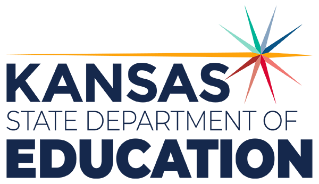 900 S.W. Jackson Street, Suite 102Topeka, Kansas 66612-1212https://www.ksde.orgThe Kansas State Department of Education does not discriminate on the basis of race, color, national origin, sex, disability or age in its programs and activities and provides equal access to any group officially affiliated with the Boy Scouts of America and other designated youth groups. The following person has been designated to handle inquiries regarding the nondiscrimination policies:	KSDE General Counsel, Office of General Counsel, KSDE, Landon State Office Building, 900 S.W. Jackson, Suite 102, Topeka, KS 66612, (785) 296-3201. Student name: Graduation Date:#DESCRIPTIONRATING1.1Define rehabilitation therapy.1.2Identify careers in the rehabilitation services.1.3Explore the history of rehabilitation.1.4Examine the roles and responsibilities of a physical therapist, occupational therapist, speech therapist, and sports medicine in the hospital setting, long-term care facility, clinic, and  schools).1.5Identify the members and roles of the rehabilitative team including: surgeon/physician/advanced-level clinician, nurse, physical therapist/physical therapy assistant/physical therapy aide, athletic trainer, chiropractor, and massage therapist.1.6Explore the different certifications or subspecialities for rehabilitation medicine.#DESCRIPTIONRATING2.1Create a historical timeline of the significant contributors, modalities, and treatments in physical therapy, occupational therapy, speech therapy and sports medicine.2.2Compare and contrast current and historical modality treatment.2.3Explore current trends of physical therapy, occupational therapy, speech therapy and sports medicine.2.4Identify innovative approaches in physical therapy, occupational therapy, speech therapy and sports medicine.2.5Research various treatments in physical therapy, occupational therapy, speech therapy and sports medicine.#DESCRIPTIONRATING3.1Identify the functions of individual professional associations. 3.2Outline the Standards of Practice as defined by individual professional associations. 3.3Outline the Standards of Ethical Conduct/Code of Ethics as defined by individual professional associations.3.4Describe the importance of involvement in professional associations to further career development.#DESCRIPTIONRATING4.1Explore educational requirements, credentialing exams, and costs for a career in physical therapy, occupational therapy, speech therapy, and athletic training/sports medicine.4.2Compare and evaluate different types of educational opportunities.4.3Describe the benefits of mentoring as a career development tool (i.e., job shadows/internships).4.4Explore specialty areas within the field of physical therapy.#DESCRIPTIONRATING5.1Examine the Health Insurance Portability and Accountability Act (HIPAA) and the Family Educational Rights and Privacy Act (FERPA).5.2Identify consequences of violating HIPAA and FERPA.5.3Explain personal responsibilities within the parameters of Health Insurance Portability and Accountability Act (HIPAA).#DescriptionRATING6.1Describe cultural sensitivity in relation to healthcare.6.2Explore ways to treat the underserved and under-represented populations.6.3Identify ways that people from different cultures and backgrounds are stereotyped.6.4Describe the importance of treating patients as individuals.#DescriptionRATING7.1Link the patient assessment to documentation.7.2Analyze medical records used in a physical therapy setting.7.3Create a SOAP note for each of the following conditions: musculoskeletal, neuromuscular, cardiovascular, and integumentary.#DescriptionRating8.1Describe health insurance plans (Premium, Copay, deductible).8.2Compare and contrast government funded plans and private insurance plans regarding the number of reimbursed visits.8.3Identify CPT codes (treatment codes used for billing).8.4Identify ICD 10 codes (Diagnosis codes also used for billing/documentation).#Descriptionrating9.1Examine productivity and time management strategies.9.2Discuss implications of dress and other personal behaviors within the healthcare setting.9.3Identify best practices in respect to client relations.9.4Understand the implications the following have on healthcare employment: (Criminal background check, Drug Testing).#DescriptionRating10.1Demonstrate appropriate verbal communication skills in a healthcare setting.10.2Demonstrate appropriate non-verbal communication skills in a healthcare setting.10.3Demonstrate and understand the Core Values (Accountability, Altruism, Compassion/Caring, Excellence, Integrity, Professional Duty, Social Responsibility).#DescriptionRating11.1Describe anatomical position.11.2Identify body planes and directional terms (Sagittal, Mid-sagittal, coronal/frontal, transverse/horizontal, Superior, Inferior, Anterior, Posterior, Medial, Lateral, Proximal, Distal, Superficial, Deep).11.3Compare and contrast body movements:Flexion, extension, and hypertensionAdduction and abductionPronation and supinationRetraction and protractionElevation and depressionRotation and circumductionExternal rotation and internal rotationLateral flexion (side-bending left and right)Inversion and eversionDorsiflexion and plantar flexionRadial deviation and ulnar deviationOpposition11.4Define common medical terminology:AtaxiaBase of supportBilateralCalcaneal valgusCalcaneal varumCervicalContractureCoreHyperextensionHypermobilityHypertonicHypotonicInternal rotationInstabilityKinesthesisKyphosisProximalQuadricepsRange of motionRecurvatumReflexRing sittingSacralSide-sitting